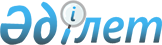 О внесении изменения в решение акима Айыртауского района Северо-Казахстанской области от 25 января 2016 года № 2 "Об образовании избирательных участков по Айыртаускому району Северо-Казахстанской области"Решение акима Айыртауского района Северо-Казахстанской области от 23 февраля 2024 года № 10. Зарегистрировано Департаментом юстиции Северо-Казахстанской области 27 февраля 2024 года № 7694-15
      РЕШИЛ:
      1. Внести в решение акима Айыртауского района Северо-Казахстанской области от 25 января 2016 года № 2 "Об образовании избирательных участков по Айыртаускому района Северо-Казахстанской области" (зарегистрировано в Реестре государственной регистрации нормативных правовых актов под № 3605) следующее изменение:
      приложение к указанному решению изложить в новой редакции согласно приложению к настоящему решению.
      2. Настоящее решение вводится в действие по истечении десяти календарных дней после дня его первого официального опубликования.
       "СОГЛАСОВАНО"
      Айыртауская районная
      избирательная комиссия
      __________Р.Даулетов Избирательные участки по Айыртаускому району Северо-Казахстанской области
					© 2012. РГП на ПХВ «Институт законодательства и правовой информации Республики Казахстан» Министерства юстиции Республики Казахстан
				
      Аким Айыртауского района 

Е. Бекшенов
Приложение к решению акимаАйыртауского районаСеверо-Казахстанской областиот 23 февраля 2024 года№ 10Приложение к решениюакима Айыртауского районаСеверо-Казахстанской областиот 25 января 2016 года № 2
№
Избирательный участок
Место расположения
Границы избирательных участков
1.
№ 1
Коммунальное государственное учреждение "Айыртауская средняя школа" коммунального государственного учреждения "Отдел образования Айыртауского района" коммунального государственного учреждения "Управление образования акимата Северо-Казахстанской области" (по согласованию), село Айыртау, улица Центральная, 9
село Айыртау, санаторий "Шалкар Су"
2.
№3
Коммунальное государственное предприятие на праве хозяйственного ведения "Айыртауская центральная районная больница" коммунального государственного управления "Управление здравоохранения акимата Северо-Казахстанской области", село Саумалколь, улица Хаирова, 1
село Орловка, Копа,
село Саумалколь: улицы Молодежная, Дружба, Совхозная, Центральная, Березовая, Хаирова номера домов с 1 по 100, Тенистая, Светлая, микрорайон "Байтерек", М.Горького
3.
№4
Коммунальное государственное учреждение "Воскресеновская неполная средняя школа" коммунального государственного учреждения "Отдел образования Айыртауского района" коммунального государственного учреждения "Управление образования акимата Северо-Казахстанской области", село Баянтай, улица Центральная, 3
село Баянтай
4.
№6
Айыртауский филиал республиканского государственного учреждения "Государственный национальный природный парк "Кокшетау", село Айыртауское, улица Орталык, 7
 село Айыртауское
5.
№7
Коммунальное государственное учреждение "Елецкая средняя школа" коммунального государственного учреждения "Отдел образования Айыртауского района" коммунального государственного учреждения "Управление образования акимата Северо-Казахстанской области", село Елецкое, улица Зеленая, 32
село Елецкое, село Колесниковка, село Междуозерное
6.
№8
Государственное коммунальное казенное предприятие "Айыртауский районный Дом культуры акимата Айыртауского района Северо-Казахстанской области", село Саумалколь, улица Акана-Серэ, 31
 улица Байкена Ашимова № 1, 3, 5, 7, 8, 9, 10, 11, 12, 13, 14, 17, 18, 19, 20, 21, 22, 23, 25, 26, 27, 28, 29, 31, 32, 36, 38, 40, 42, 44, 50; 
улицы Ш.Уалиханова, Л.Чайкиной, Конституции, Кенесары, Акана-Серэ,улица М.Янко № 1, 2, 3, 4, 5, 6, 7, 8, 9, 10, 11, 12, 13, 14, 15, 16, 17, 18, 20, 21, 22, 23, 24, 25, 28, 30, 32, 34, 37, 38, 39, 41, 43, 44, 45, 47, 48, 49, 53, 55, 56, 57, 58, 59, 60, 61, 62, 63, 64, 65, 66, 67, 68, 69, 71, 72, 73, 74, 75, 76, 80, 81, 82, 83, 84, 85, 86, 87, 88, 90, 91, 92, 93, 94, 95, 96, 97, 98, 99, 100, 101, 102, 103, 104, 105, 106, 107, 108, 109, 110, 111, 113, 114, 115, 117, 119, 121, 123, 125, 126, 127, 129; улицы Орынбая, Учительская,Лермонтова, Некрасова, Матросова, Кусаинова, Ементаева, Кенжетаева, Сыздыкова, Жапек Батыра, Кәкімбека Салықова, Т.Боканова, улица Хаирова № 101 - 127; улицы Асеева, Джамбула, Абылай хана
7.
№9
Коммунальное государственное учреждение "Саумалкольская школа-гимназия № 2" коммунального государственного учреждения "Отдел образования Айыртауского района" коммунального государственного учреждения "Управление образования акимата Северо-Казахстанской области", село Саумалколь, улица Микрорайон, 45
село Саумалколь:
улица МКР № 3, 4, 8, 9, 18, 19, 24, 43, 44, 46, 47, 48, 52, 53, 55, 56, 75, 78;
улицы Полевая, Гоголя, Скнарева, Ауельбекова, Муканова, Губарькова, Степная, Пушкина, Королева
8.
№10
Коммунальное государственное учреждение "Айыртауская школа интернат для детей оставшихся без попечения родителей" коммунального государственного учреждения "Отдел образования Айыртауского района" коммунального государственного учреждения "Управление образования акимата Северо-Казахстанской области", село Саумалколь, улица Макаренко, 1
село Саумалколь:
улицы Панфилова, Мира, Профессиональная, СПТУ, Юбилейная, Желтоқсан, Дмитриева, Чепрасова, Зеленая, Литвинова, Чехова, Больничная, Забелкина, Умышева, Макаренко, Ильина, Садовая; улица М. Янко № 118, 120, 122, 124, 126, 131, 135, 137, 139, 141, 143, 144, 145, 147, 149, 151, 153, 155, 157, 159, 163, 169, 171, 175, 177, 179, 181, 183, 185, 187, 189, 191, 193, 195; улицы Энергетиков, Лесная
9.
№11
Коммунальное государственное учреждение "Саумалкольская казахская средняя школа" коммунального государственного учреждения "Отдел образования Айыртауского района" коммунального государственного учреждения "Управление образования акимата Северо-Казахстанской области"
село Красногорка, село Галицино, Айыртауский Центр социального обслуживания, село Саумалколь: улица Байкена Ашимова № 56, 57, 58, 59, 60, 61, 62, 66, 68, 72;
улицы Строительная, Интернациональная, Элеваторная, Набережная, СПТУ-4, Железнодорожная, Горем-22, Приозерная, ДСУ-75
10.
№12
Коммунальное государственное учреждение "Рудная средняя школа" коммунального государственного учреждения "Отдел образования Айыртауского района" коммунального государственного учреждения "Управление образования акимата Северо-Казахстанской области", село Новоукраинка, улица Новоукраинка,1
село Новоукраинка
11.
№13
Республиканское государственное учреждение "Воинская часть 5510", село Новоукраинка, улица Новоукраинка, 200 А
село Новоукраинка
12.
№14
Коммунальное государственное учреждения "Антоновская средняя школа" коммунального государственного учреждения "Отдел образования Айыртауского района" коммунального государственного учреждения "Управление образования акимата Северо-Казахстанской области", село Антоновка, улица Школьная,1
село Антоновка, станция Уголки
13.
№15
Коммунальное государственное учреждение "Комаровская неполная средняя школа" коммунального государственного учреждения "Отдел образования Айыртауского района" коммунального государственного учреждения "Управление образования акимата Северо-Казахстанской области", село Комаровка, улица Центральная, 5
село Комаровка, село имени Акана-Серэ
14.
№16
Коммунальное государственное учреждение "Лавровская средняя школа" коммунального государственного учреждения "Отдел образования Айыртауского района" коммунального государственного учреждения "Управление образования акимата Северо-Казахстанской области", село Лавровка, улица Центральная ,9
село Лавровка
15.
№17
Коммунальное государственное учреждение "Заринская основная школа" коммунального государственного учреждения "Отдел образования Айыртауского района" коммунального государственного учреждения "Управление образования акимата Северо-Казахстанской области", село Заря, улица Центральная, 21
село Жумусши, село Заря
16.
№18
Коммунальное государственное учреждение "Карасевская средняя школа" коммунального государственного учреждения "Отдел образования Айыртауского района" коммунального государственного учреждения "Управление образование акимата Северо-Казахстанской области", село Қамсақты, улица Ақан Сері, 22
село Қамсақты
17.
№19
Коммунальное государственное учреждение "Кызыл-Аскерская средняя школа" коммунального государственного учреждения "Отдел образования Айыртауского района" коммунального государственного учреждения "Управление образования акимата Северо-Казахстанской области", село Кумтоккен, улица Орталык, 11
село Кумтоккен, село Орлиногорское
18.
№20
Коммунальное государственное учреждение "Оскеньская основная школа" коммунального государственного учреждения "Отдел образования Айыртауского района" коммунального государственного учреждения "Управление образования акимата Северо-Казахстанской области", село Укили Ыбырай, улица Акана-Серэ, 17
Село Укили Ыбырай
19.
№21
Коммунальное государственное учреждение "Бирлестикская средняя школа" коммунального государственного учреждения "Отдел образования Айыртауского района" коммунального государственного учреждения "Управление образования акимата Северо-Казахстанской области", село Бирлестик, улица Байжуман, 98
село Бирлестик
20.
№22
Коммунальное государственное учреждение "Казанская средняя школа" коммунального государственного учреждения "Отдел образования Айыртауского района" коммунального государственного учреждения "Управление образования акимата Северо-Казахстанской области", село Казанка, улица Тәуелсіздік, 47
село Казанка, село Бурлукское, село Никольское
21.
№23
Коммунальное государственное учреждение "Всеволодовская начальная школа" коммунального государственного учреждения "Отдел образования Айыртауского района" коммунального государственного учреждения "Управление образования акимата Северо-Казахстанской области", село Всеволодовка, улица Верхняя, 17
село Всеволодовка, село Прекрасное
22.
№24
Коммунальное государственное учреждение "Аксеновская средняя школа" коммунального государственного учреждения "Отдел образования Айыртауского района" коммунального государственного учреждения "Управление образования акимата Северо-Казахстанской области", село Аксеновка, улица Центральная,25
село Аксеновка
23.
№25
Коммунальное государственное учреждение "Акан-бурлукская начальная школа" коммунального государственного учреждения "Отдел образования Айыртауского района" коммунального государственного учреждения "Управление образования акимата Северо-Казахстанской области", село Никольское-Бурлукское, улица Школьная, 21
село Никольское-Бурлукское, станция Янко, село Высокое, село Ботай
24.
№27
Коммунальное государственное учреждение "Каратальская средняя школа" коммунального государственного учреждения "Отдел образования Айыртауского района" коммунального государственного учреждения "Управление образования акимата Северо-Казахстанской области", село Каратал, улица Мектеп, 1
село Каратал, село Косколь
25.
№29
Коммунальное государственное учреждение "Шукурлюкская основная школа" коммунального государственного учреждения "Отдел образования Айыртауского района" коммунального государственного учреждения "Управление образования акимата Северо-Казахстанской области", село Шукурлюк, улица Мектеп, 2
 село Шукурлюк 
26.
№31
Коммунальное государственное учреждение "Сырымбетская средняя школа" коммунального государственного учреждения "Отдел образования Айыртауского района" коммунального государственного учреждения "Управление образования акимата Северо-Казахстанской области", село Сырымбет, улица Школьная, 2
село Сырымбет
27.
№32
Коммунальное государственное учреждение "Сулугольская начальная школа" коммунального государственного учреждения "Отдел образования Айыртауского района" коммунального государственного учреждения "Управление образования акимата Северо-Казахстанской области", село Сулуколь, улица Мектеп,5
село Сулуколь
28.
№33
Офис товарищества с ограниченной ответственностью "АиК Агро" (по согласованию), село Шоккарагай, улица Школьная, 8
село Шоккарагай, село Сарыбулак
29.
№34
Коммунальное государственное учреждение "Даукаринская средняя школа" коммунального государственного учреждения "Отдел образования Айыртауского района" коммунального государственного учреждения "Управление образования акимата Северо-Казахстанской области", село Даукара, улица Наурыз, 7 "А"
село Даукара
30.
№35
Коммунальное государственное учреждение "Карагамысская основная школа" коммунального государственного учреждения "Отдел образования Айыртауского района" коммунального государственного учреждения "Управление образования акимата Северо-Казахстанской области", село Каракамыс, улица Школьная, 13
село Каракамыс
31.
№36
Коммунальное государственное учреждение "Егиндыагашская начальная школа" коммунального государственного учреждения "Отдел образования Айыртауского района" коммунального государственного учреждения "Управление образования акимата Северо-Казахстанской области", село Егиндыагаш, улица Центральная,16
село Егиндыагаш, село Шолакозек
32.
№38
Коммунальное государственное учреждение "Целинная начальная школа" коммунального государственного учреждения "Отдел образования Айыртауского района" коммунального государственного учреждения "Управление образования акимата Северо-Казахстанской области", село Светлое, улица Школьная, 10
село Светлое
33.
№39
Коммунальное государственное учреждение "Кирилловская средняя школа" коммунального государственного учреждения "Отдел образования Айыртауского района" коммунального государственного учреждения "Управление образования акимата Северо-Казахстанской области", село Кирилловка, улица Абая, 38 "А"
село Кирилловка
34.
№40
Коммунальное государственное учреждение "Кутузовская неполная средняя школа" коммунального государственного учреждения "Отдел образования Айыртауского района" коммунального государственного учреждения "Управление образования акимата Северо-Казахстанской области", село Кутузовка, улица Школьная, 19
село Кутузовка
35.
№41
Коммунальное государственное учреждения "Каменнобродская средняя школа" коммунального государственного учреждения "Отдел образования Айыртауского района" коммунального государственного учреждения "Управление образования акимата Северо-Казахстанской области", село Каменный Брод, улица Школьная, 35
 село Каменный Брод, село Сарысай, 
36.
№43
Офис отделения товарищества с ограниченной ответственностью "Саумалколь Агро", село Бурлук, улица Трудовая, 47
село Бурлык, село Сарытубек, село Петропавловка, село Карловка
37.
№44
Коммунальное государственное учреждение "Арыкбалыкская средняя школа" коммунального государственного учреждения "Отдел образования Айыртауского района" коммунального государственного учреждения "Управление образования акимата Северо-Казахстанской области", село Арыкбалык, улица Байкена Ашимова, 43
село Арыкбалык:
улица Набережная № 2,3,4,7,10,15,18,20,23,25,27,30,36;
улица Кузнечная № 7,8,10,12,13,16,20,23,24,30;
улица Нагорная № 1,2,3,4,5,7,9,10,14,17;
улицы Сейфуллина, Жұмағали Саин, Песчанная, Бірлік, 30 лет Победы, Ключевая, Достық, Мира, Целинная, Дачная, Лесная, Интернациональная, Энтузиастов, Механизаторов
38.
№45
Коммунальное государственное учреждение "Арыкбалыкский сельский Дом культуры акимата Айыртауского района Северо-Казахстанской области", село Арыкбалык, улица Центральная, 44
село Арыкбалык:
улицы Новая, 40 лет Победы, Юбилейная, Рабочая, Новоселова, Северная, Полевая, Степная, М.Горького, Шоқан Уәлиханов, Николай Нижников, Бәйкен Әшімов, Школьная, Центральная, Конституции, Ералы Мұқашев, Озерная, улица Набережная № 38, 40, 42, 45, 46, 48, 49, 50, 51, 53, 54, 56, 60, 61, 62, 64, 65, 66, 71, 72, 74;
улица Кузнечная № 25, 27, 29, 37,38, 41, 49;
улица Нагорная № 19, 20, 21, 24, 26, 27, 29, 34, 36; 
улицы РАД, АТП, Абая
39.
№46
Офис Арыкбалыкского филиала республиканского государственного учреждения "Государственный национальный природный парк "Кокшетау", село Горное, улица Таежная, 1
село Горное
40.
№47
Коммунальное государственное учреждение "Целинная начальная школа" коммунального государственного учреждения "Отдел образования Айыртауского района" коммунального государственного учреждения "Управление образования акимата Северо-Казахстанской области", село Целинное, улица Центральная,14
село Целинное
41.
№48
Коммунальное государственное учреждение "Златогорская средняя школа" коммунального государственного учреждения "Отдел образования Айыртауского района" коммунального государственного учреждения "Управление образования акимата Северо-Казахстанской области", село Агынтай батыра, улица Советская, 34
село Агынтай батыра
42.
№49
Коммунальное государственное учреждение "Наследниковская начальная школа" коммунального государственного учреждения "Отдел образования Айыртауского района" коммунального государственного учреждения "Управление образования акимата Северо-Казахстанской области", село Баян, улица Центральная, 17
село Баян
43.
№50
Коммунальное государственное учреждение "Мадениетская средняя школа" коммунального государственного учреждения "Отдел образования Айыртауского района" коммунального государственного учреждения "Управление образования акимата Северо-Казахстанской области", село Карасай батыра, улица Орталык, 36
село Карасай батыра
44.
№51
Коммунальное государственное учреждение "Гусаковская средняя школа" коммунального государственного учреждения "Отдел образования Айыртауского района" коммунального государственного учреждения "Управление образования акимата Северо-Казахстанской области", село Гусаковка, улица Школьная, 49
село Гусаковка, село Корсаковка
45.
№53
Коммунальное государственное учреждение "Константиновский Комплекс школа-ясли-сад" коммунального государственного учреждения "Отдел образования Айыртауского района" коммунального государственного учреждения "Управление образования акимата Северо-Казахстанской области", село Константиновка, улица Куйбышева, 54
село Константиновка
46.
№54
 Медицинский пункт, село Матвеевка, улица Школьная, 34/2 
село Матвеевка
47.
№55
Коммунальное государственное учреждение "Новосветловская средняя школа" коммунального государственного учреждения "Отдел образования Айыртауского района" коммунального государственного учреждения "Управление образования акимата Северо-Казахстанской области", село Новосветловка, улица Школьная, 20
село Новосветловка
48.
№56
Сельский клуб коммунального государственного учреждения "Отдел внутренней политики, культуры и развития языков акимата Айыртауского района Северо-Казахстанской области", село Береславка, улица Школьная,4
село Береславка
49.
№57
Коммунальное государственное учреждение "Имантауская средняя школа" коммунального государственного учреждения "Отдел образования акимата Айыртауского района Северо-Казахстанской области", село Имантау, улица Школьная, 14 "А"
село Имантау
50.
№58
Коммунальное государственное учреждение "Верхнебурлукская начальная школа" коммунального государственного учреждения "Отдел образования Айыртауского района" коммунального государственного учреждения "Управление образования акимата Северо-Казахстанской области", село Верхний Бурлук, улица Школьная, 13
село Верхний Бурлук
51.
№59
Коммунальное государственное учреждение "Лобановская средняя школа" коммунального государственного учреждения "Отдел образования Айыртауского района" коммунального государственного учреждения "Управление образования акимата Северо-Казахстанской области", село Лобаново, улица Абая, 31
село Лобаново
52.
№60
Коммунальное государственное учреждение "Шалкарская средняя школа" коммунального государственного учреждения "Отдел образования Айыртауского района" коммунального государственного учреждения "Управление образования акимата Северо-Казахстанской области", село Шалкар, улица Байтерек, 3
село Шалкар
53.
№61
Центр досуга коммунального государственного учреждения "Отдел внутренней политики, культуры и развития языков акимата Айыртауского района Северо-Казахстанской области", село Заря, улица Центральная , 37
село Заря
54.
№62
Коммунальное государственное учреждение "Альжанская основная школа" коммунального государственного учреждения "Отдел образования Айыртауского района" коммунального государственного учреждения "Управление образования акимата Северо-Казахстанской области", село Альжан, улица Мектеп, 7
село Альжан
55.
№63
Коммунальное государственное учреждение "Нижнебурлукский Комплекс школа-ясли-сад" коммунального государственного учреждения "Отдел образования Айыртауского района" коммунального государственного учреждения "Управление образования акимата Северо-Казахстанской области", село Нижний Бурлук, улица Школьная, 17
село Нижний Бурлук, село Алтынбулак
56.
№64
Центр досуга коммунального государственного учреждения "Отдел внутренней политики, культура и развития языков акимата Айыртауского района Северо-Казахстанской области", село Жаксы Жалгызтау, улица Школьная, 5
село Жаксы Жалгызтау
57.
№65
Коммунальное государственноеучреждение "Аканская начальная школа" коммунального государственного учреждения "Отдел образования Айыртауского района" коммунального государственного учреждения "Управление образования акимата Северо-Казахстанской области", село Куспек, улица Школьная, 29
село Куспек, село Акшокы
58.
№66
Коммунальное государственное учреждение "Аканская начальная школа" коммунального государственного учреждения "Отдел образования Айыртауского района" коммунального государственного учреждения "Управление образования акимата Северо-Казахстанской области", село Аканбурлук, улица Школьная, 29
село Аканбурлук, село Красново